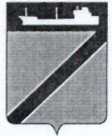 ПОСТАНОВЛЕНИЕАДМИНИСТРАЦИИ ТУАПСИНСКОГО ГОРОДСКОГО ПОСЕЛЕНИЯ               ТУАПСИНСКОГО РАЙОНА от  _22.09.2017г._                                                                 № _1351__г. ТуапсеОб утверждении документации по планировке территории (проекта планировки и проекта межевания) для размещения объекта: «Подпорное сооружение в районе дома № 8 по ул. Горная в г.Туапсе» В соответствии с Градостроительным кодексом Российской Федерации, Федеральным законом от 6 октября 2003 года № 131-ФЗ «Об общих принципах организации местного самоуправления в Российской Федерации», Правилами землепользования и застройки Туапсинского городского поселения Туапсинского района, утвержденными решением Совета Туапсинского городского поселения Туапсинского района от 24 сентября 2015 года № 43.2, учитывая заключение о результатах публичных слушаний от 13 сентября 2017 года,   п о с т а н о в л я ю:Утвердить документацию по планировке территории (проекта планировки и проекта межевания) для размещения объекта: «Подпорное сооружение в районе дома № 8 по ул. Горная в г.Туапсе» разработанную с целью размещения объекта: «Подпорное сооружение в районе дома № 8 по ул. Горная в г.Туапсе».Отделу имущественных и земельных отношений (Винтер):опубликовать настоящее постановление в газете «Черноморье сегодня»;разместить настоящее постановление на официальном сайте администрации Туапсинского городского поселения Туапсинского района в сети «Интернет».Контроль за выполнением настоящего постановления возложить на заместителя главы администрации Туапсинского городского поселения Туапсинского района Е.М. Балантаеву.Постановление вступает в силу со дня его официального опубликования.  Исполняющий обязанности главы Туапсинского городского поселения Туапсинского района                                                                    А.А. Аннабаева ЛИСТ СОГЛАСОВАНИЯпроекта постановления администрации Туапсинского городского поселения Туапсинского районаот _____________ № ____«Об утверждении документации по планировке территории (проекта планировки и проекта межевания) для размещения объекта: «Подпорное сооружение в районе дома № 8 по ул. Горная в г.Туапсе» Проект подготовлен и внесен:Отделом имущественных и земельных отношенийНачальник Отдела имущественных и земельных отношений						                        М.А. Винтер                                               «___»__________ 2017г.Составитель проекта:Ведущий специалист МБУ ТГП«Управление земельных ресурсов»                                                      И.Н. Власова                                                                       «___»___________ 2017г.Проект согласован:Начальник МБУ ТГП «Управлениеземельных ресурсов»                                                                           Д.Н. Мокиенко                                                                       «___»___________ 2017г.Заведующий сектором по документооборотууправления делами администрацииТуапсинского городского поселения	                                                   А.И. Кот                                                                       «___»__________ 2017г.Исполняющий обязанности Начальника отдела архитектуры и градостроительства администрации Туапсинского городского поселения				         Л.Н. Дрозденко                                                                        «___»__________ 2017г.Заведующий сектором отдела юридическогообеспечения  администрацииТуапсинского городского поселения                                                        Д.В. Ходев                                                                       «___»__________ 2017г. Заместитель главы администрации Туапсинского городского поселения                                               Е.М. Балантаева                                                                       «___» __________ 2017г.ЛИСТ СОГЛАСОВАНИЯпроекта постановления администрации Туапсинского городского поселения Туапсинского районаот _____________ № ____«Об утверждении документации по планировке территории (проекта планировки и проекта межевания) для размещения объекта: «Подпорное сооружение в районе дома № 8 по ул. Горная в г.Туапсе» Начальник отдела юридическогообеспечения администрации Туапсинского городского поселенияТуапсинского района                                                                      Т.Ф. Дроботова                                                                        «___»__________2017г.